                Наш проект «Синицы-озорницы и другие птицы»С начала декабря в нашей средней группе№18 «Ласточка» начался проект по ознакомлению детей с зимующими птицами под названьем «Синицы – озорницы и другие птицы».На наш участок больше всего прилетает птиц синиц. Для их подкормки на участке висят кормушки. В этом году повесили и новые, изготовленные нашими родителями. За это им большое спасибо! Каждый день мы с детьми кладем корм в кормушки: семечки, зернышки , крошки белого хлеба.  Для синичек мы подвесили кусочки сала. Очень уж они его любят. На прогулке наблюдаем за птицами. Они совсем не боятся детей, и мы можем подойти поближе и рассмотреть их внешний вид, поведение, как птицы хватают корм.В группе много узнаем о зимующих птицах: рассматриваем картинки разных птиц, что любит есть каждая птичка, играем в игры, рисуем, лепим, делаем аппликации. Самые лучшие работы детей направлены на Всероссийский конкурс о зимующих птицах. В группе оформлено окно на тему «Зимушка-зима». Это помогает детям развивать речь, память, закреплять полученные знания.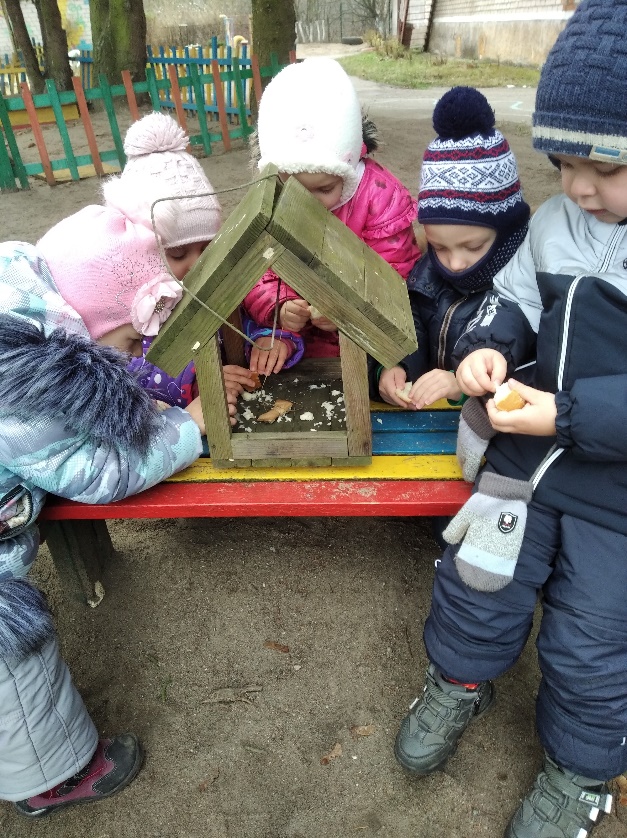 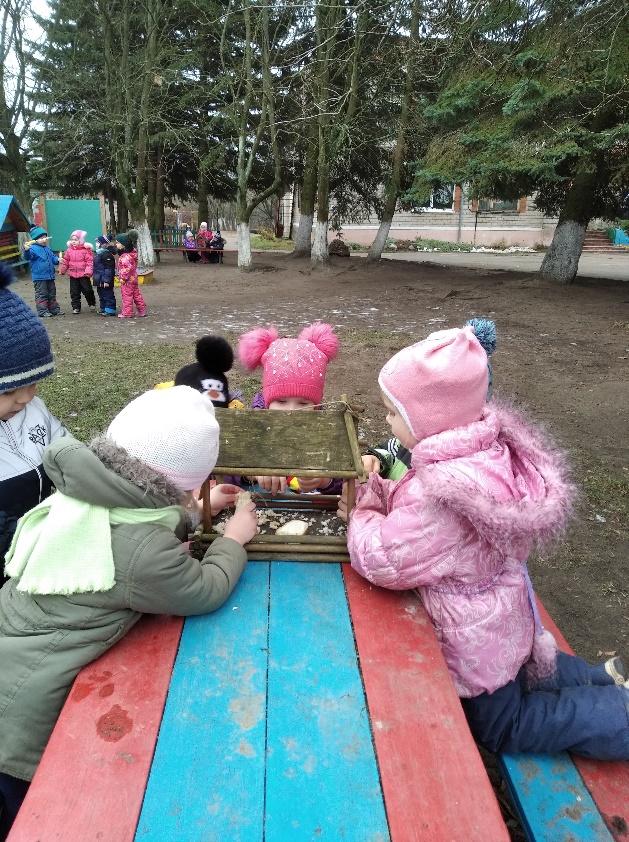                            Дети крошат белый хлеб для птиц в кормушки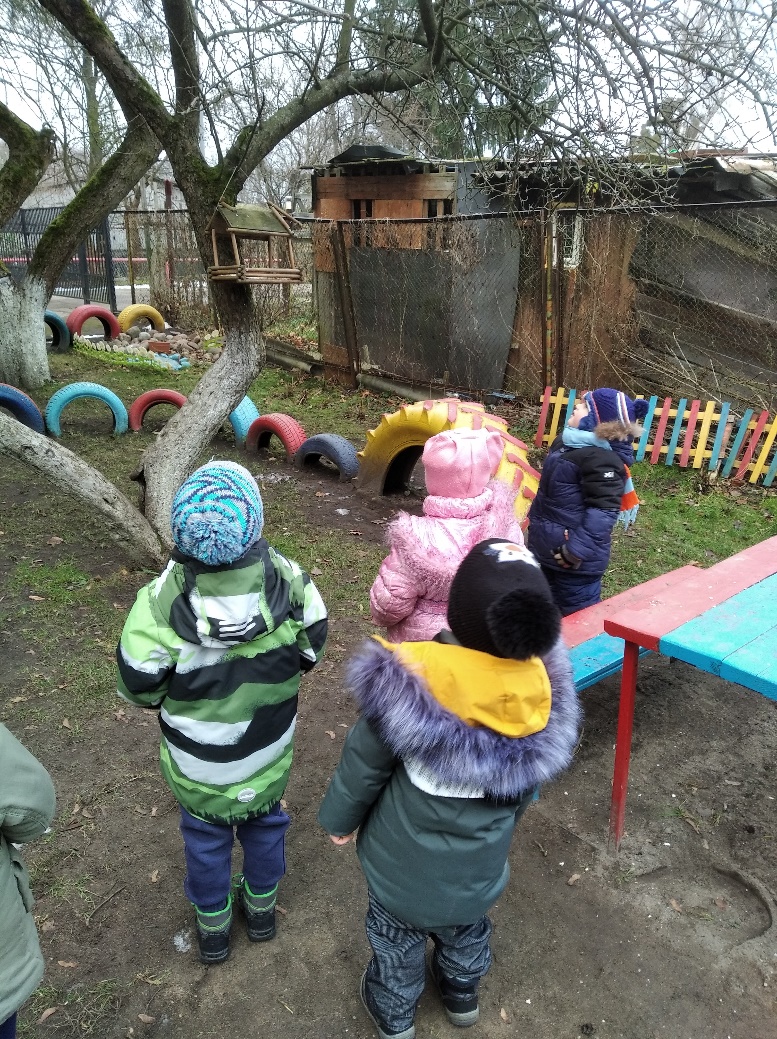                    Наблюдение за птицами-синицами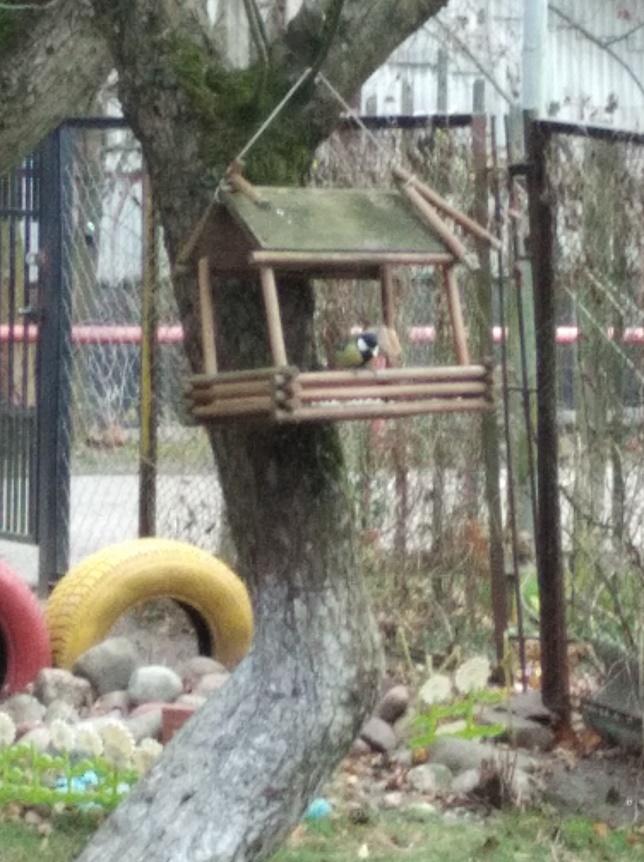 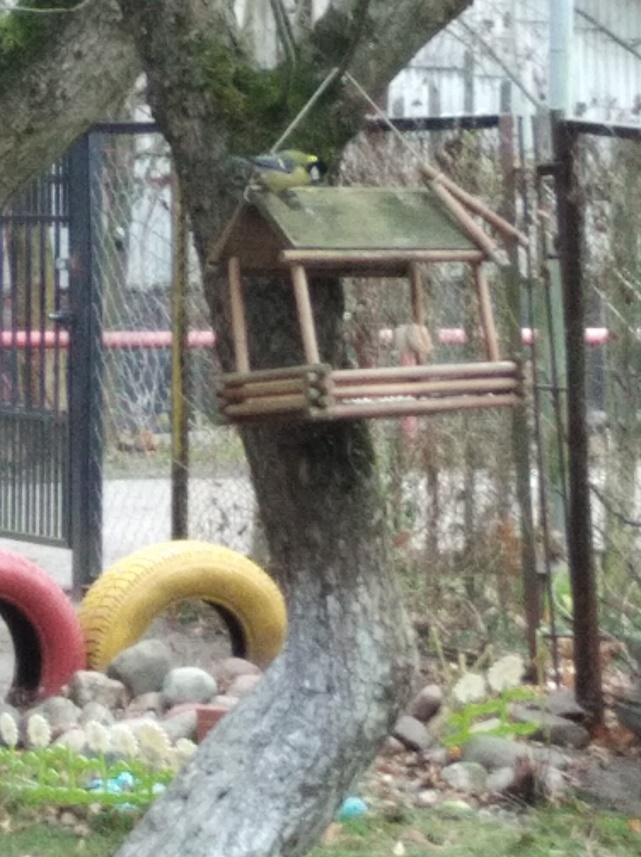                                       А это первые гости! Занятие о зимующих птицах! Алина называет какие птицы прилетели на кормушку.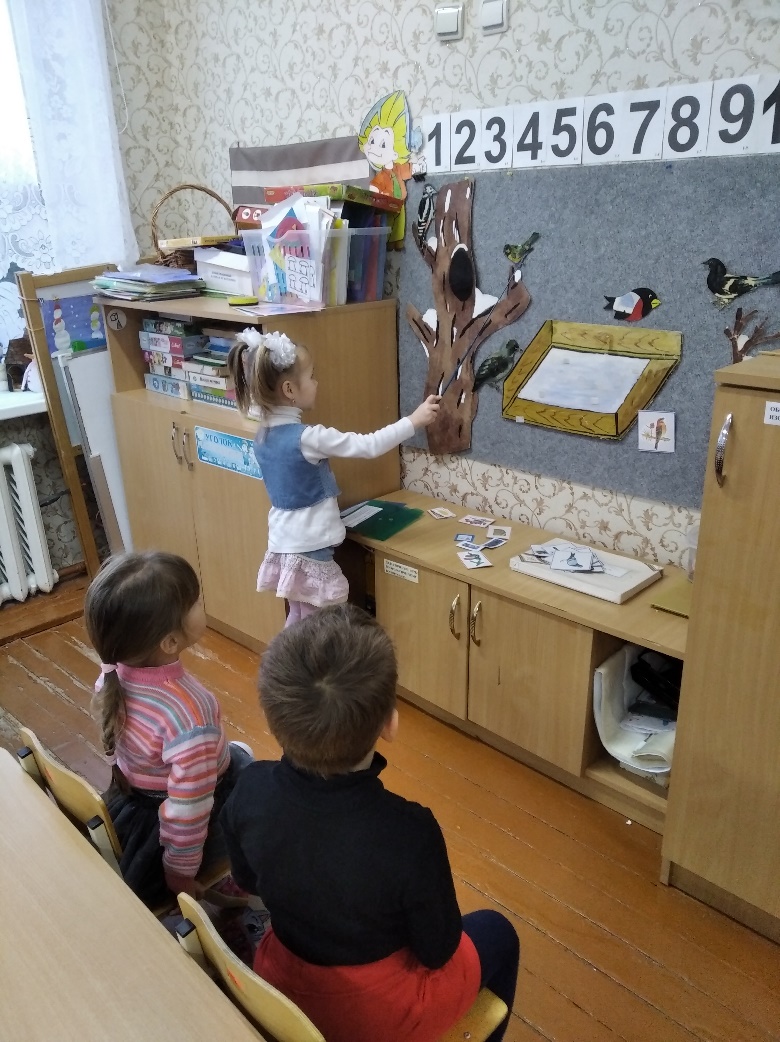 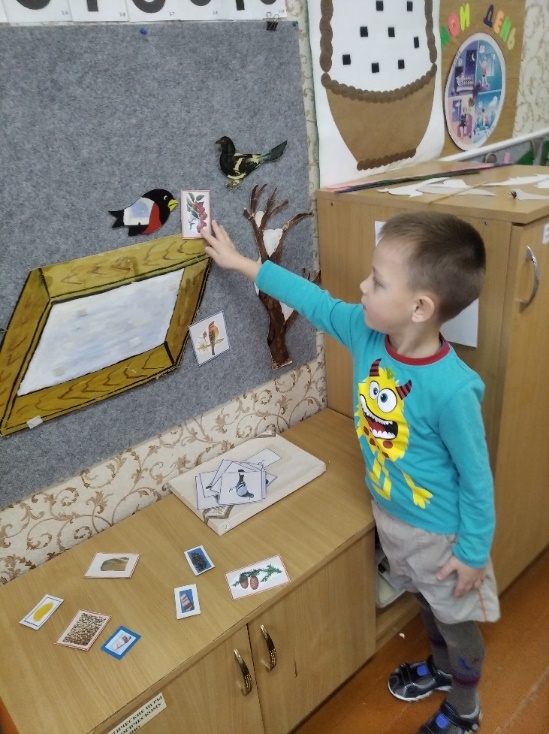 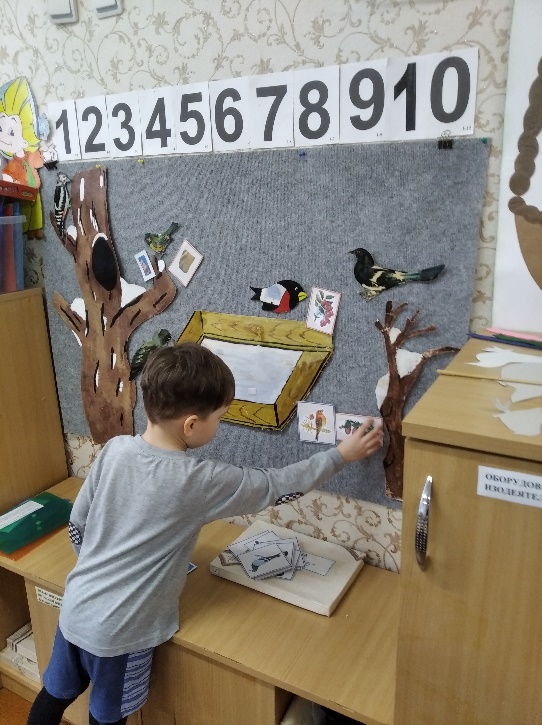 Денис рассказывают, что снегирь любит есть ягоды рябины! А Ярик о том, что клест любит шишки потрошить!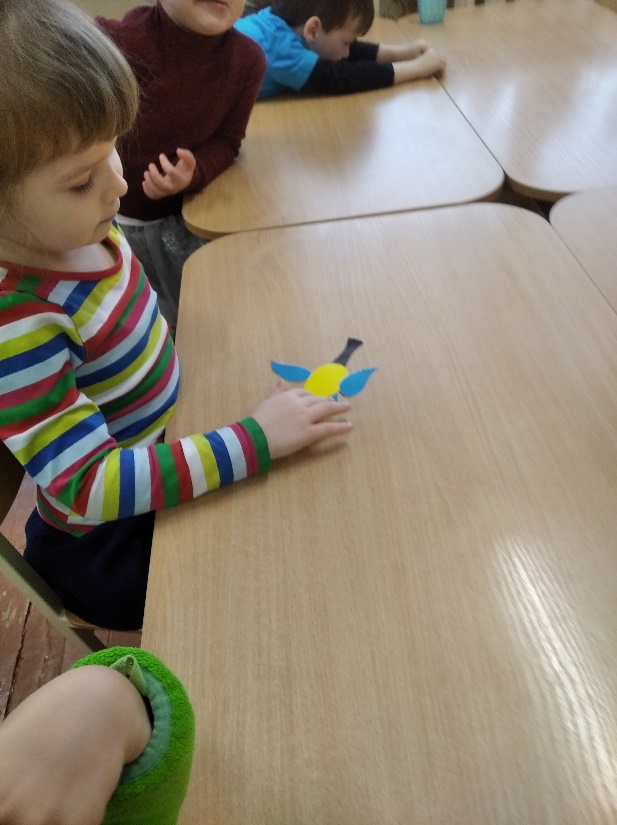 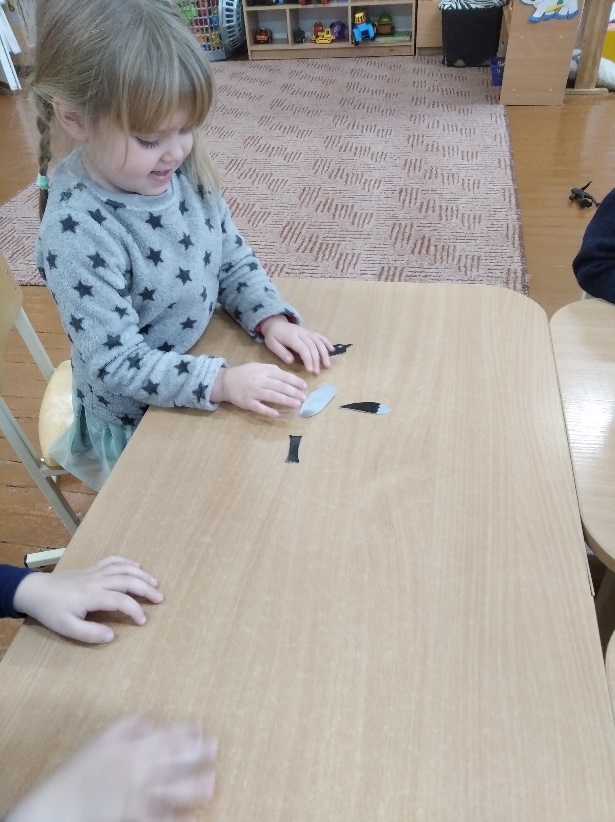                       Дидактическая игра «Собери птичку из частей»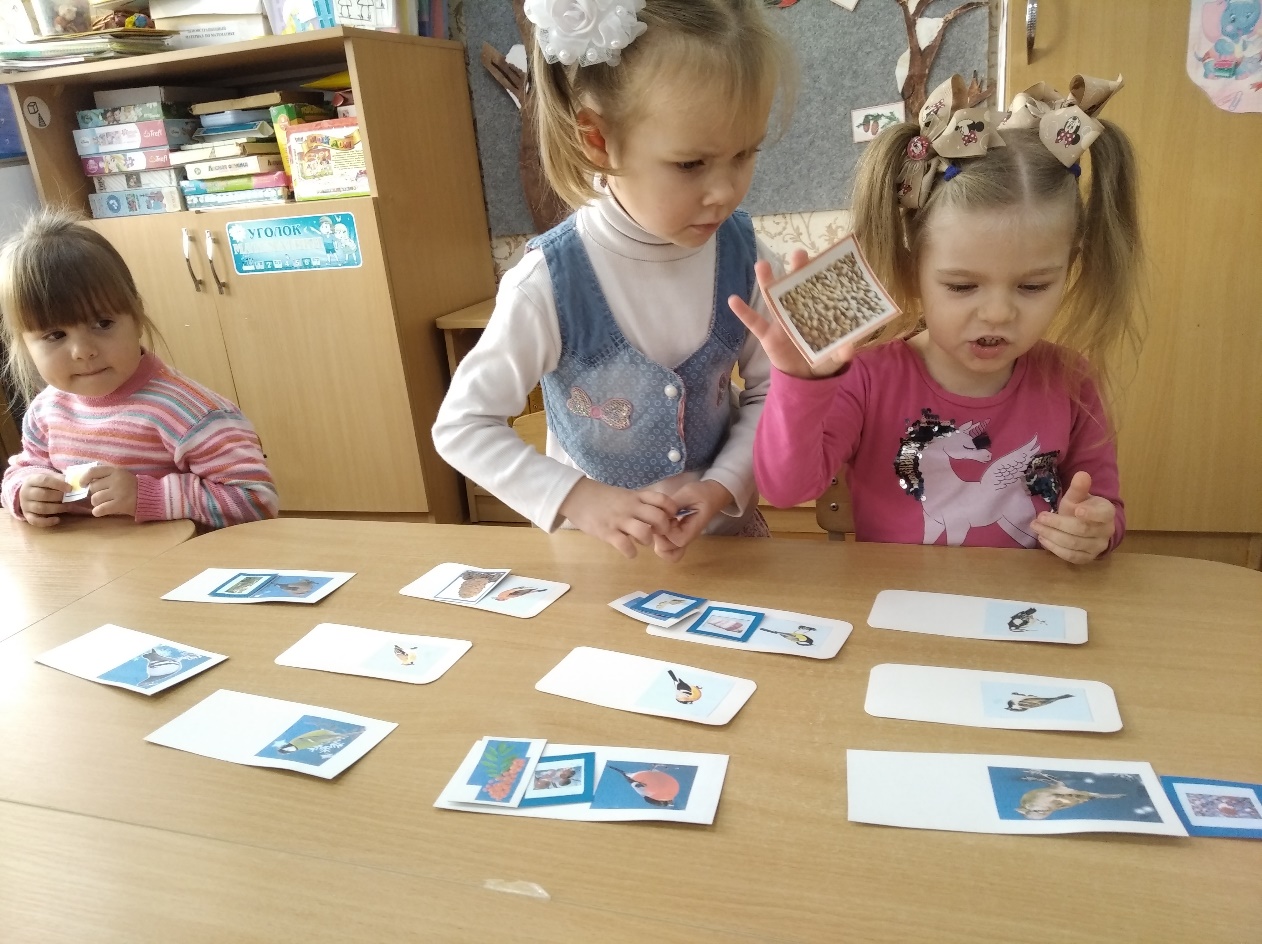                     Дидактическая игра «Накорми птичек»   Подвижная игра «Прилетел к нам воробей!»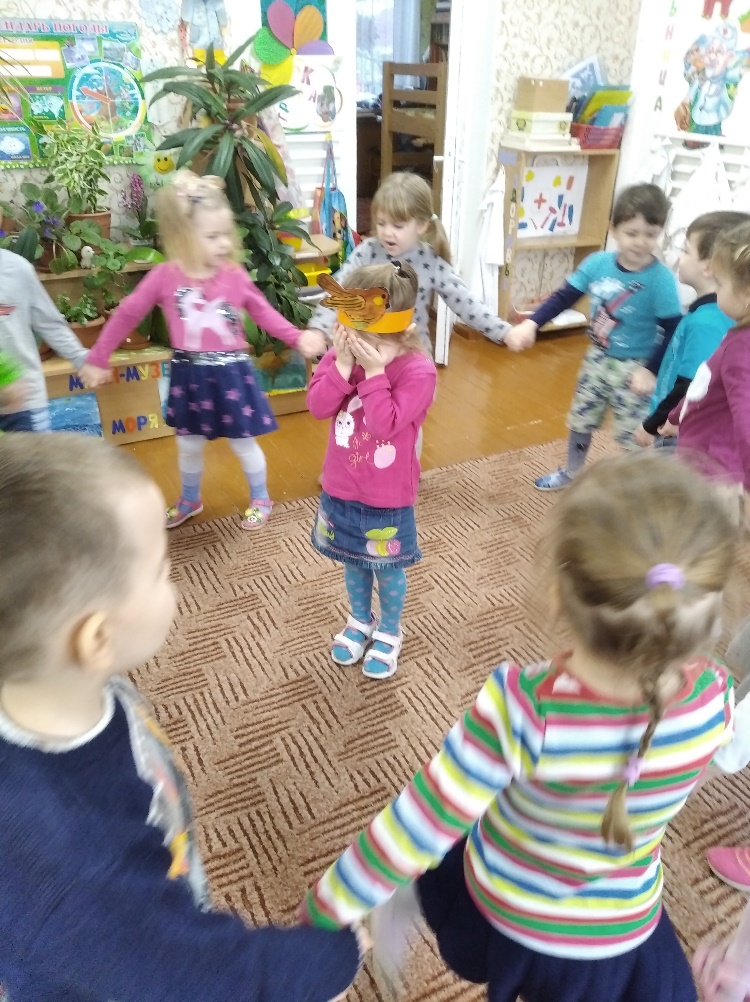 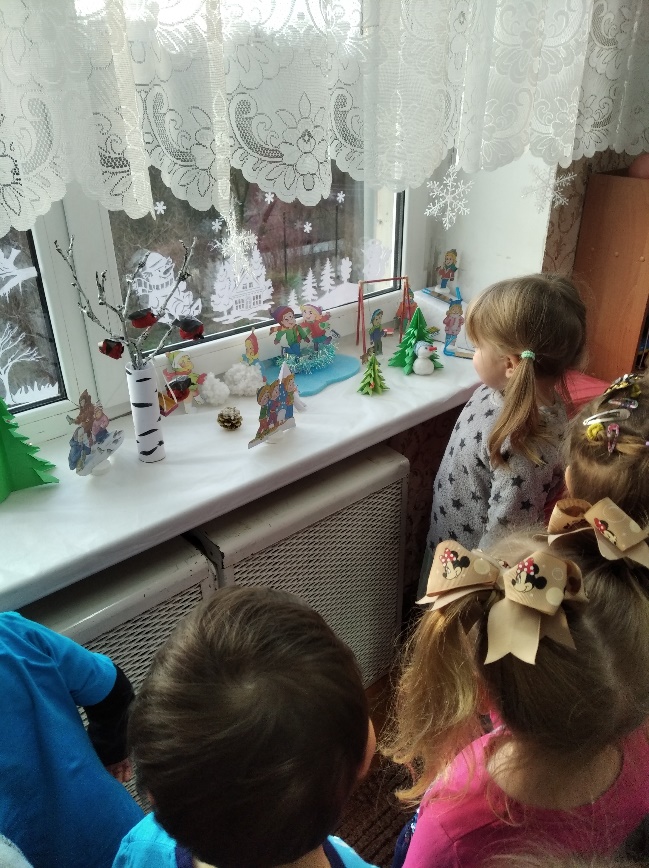 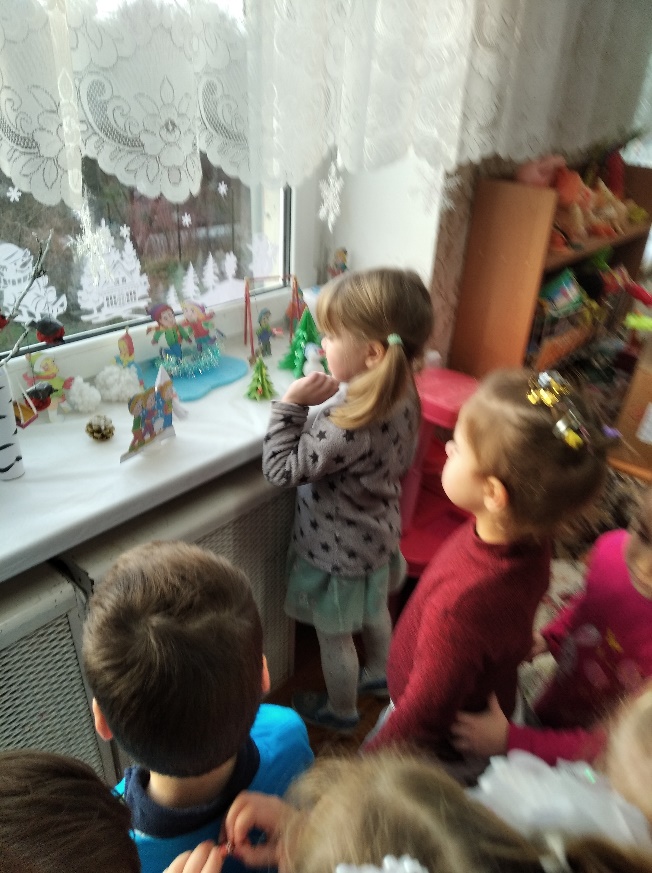 «Наше зимнее окно». Ангелина рассказывает о зимних забавах и о том, что дети не забывают кормить птиц на прогулке!                                           Наше творчество!   Раскрашивание птицы синицы!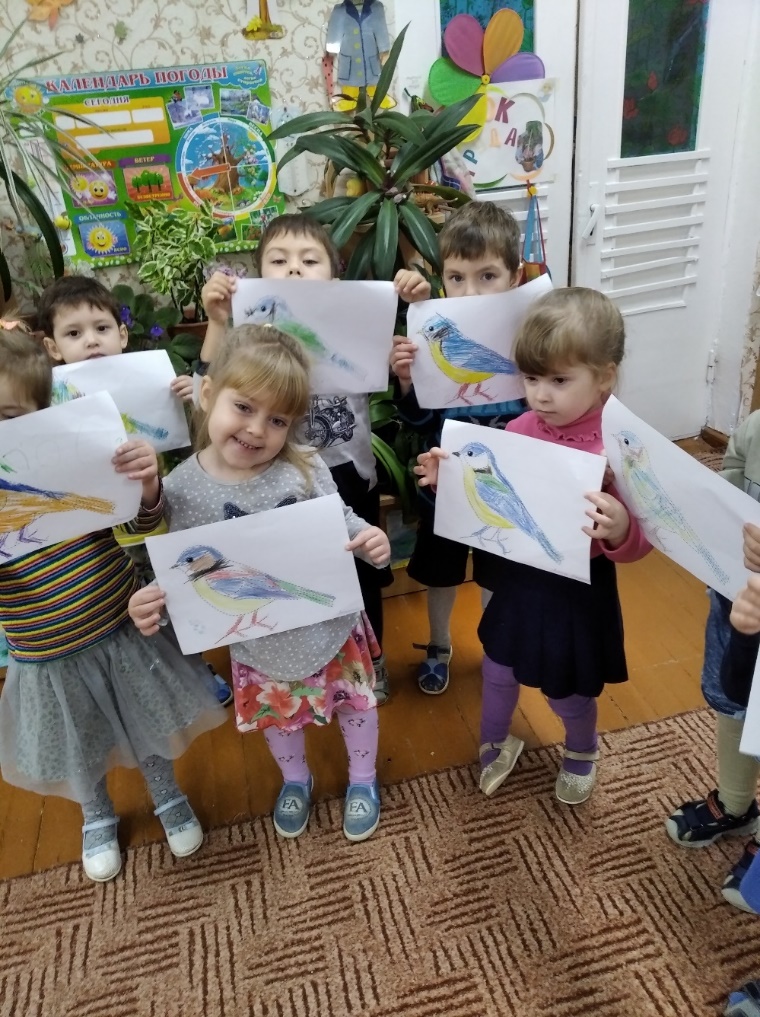 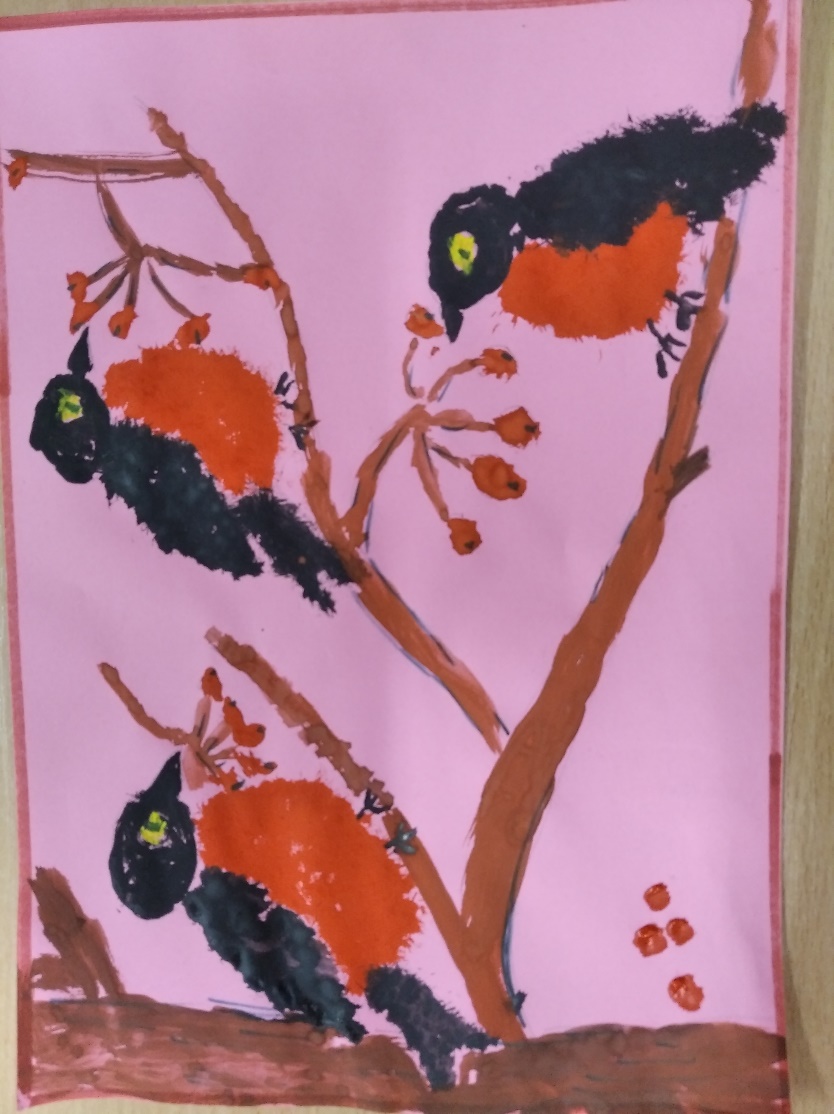    Рисунок Кати Абрамовой « Снегири клюют рябину!»                  Аппликация.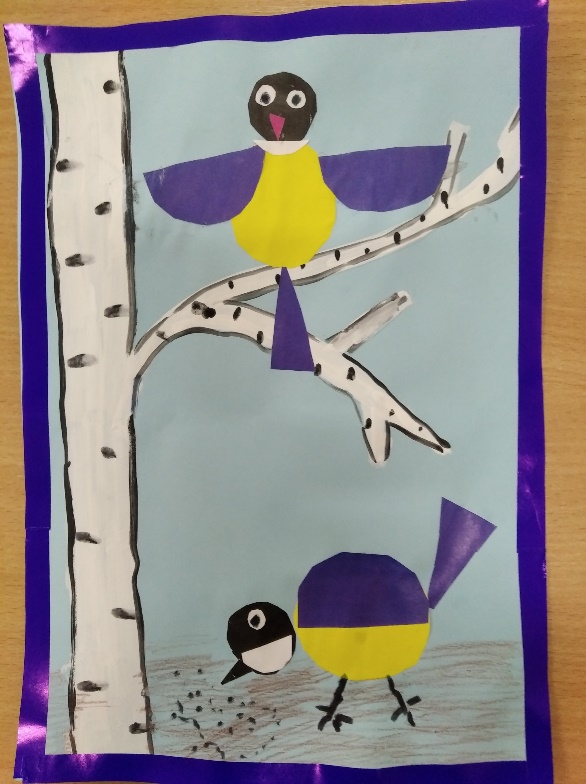 Алина Быкова «Синицы-озорницы!»              Аня Капелюк «Синицы на ветке»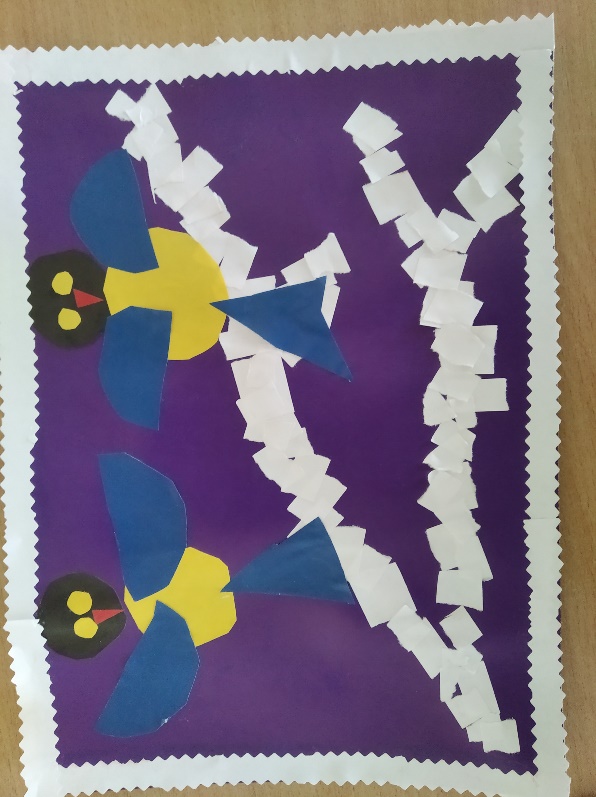 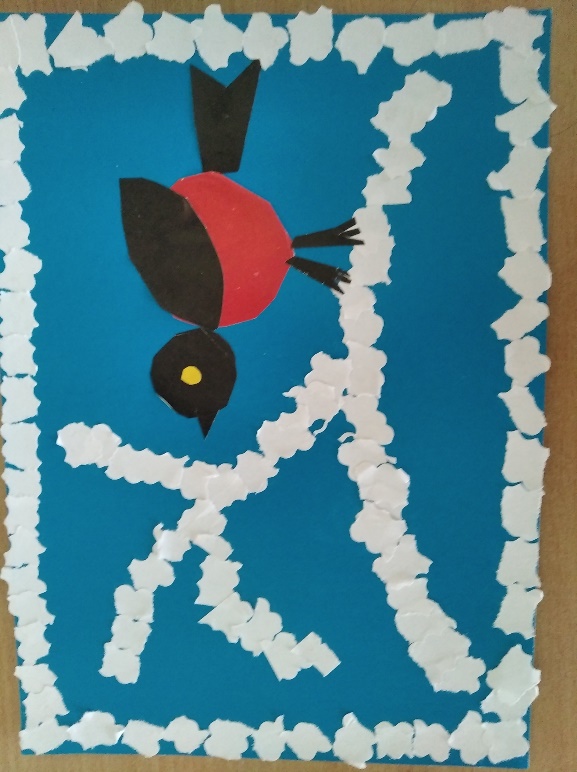 Ярик Серебренников «Сел на ветку снегирек!»